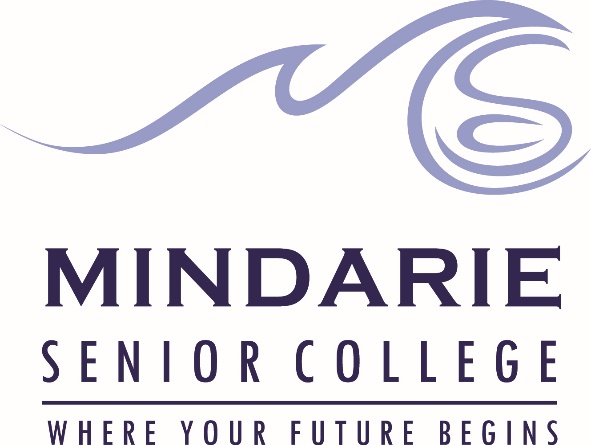 Student Vehicle PolicyMindarie Senior College recognises that senior college students with licences will want to drive or ride to and from the College. The College has provided designated parking places for motorbikes, scooters and cars as space has permitted.The College strongly recommends to parents, carers and students the following:Drive carefully around the College area at the beginning and end of the College day. The roads are all extremely busy with other vehicles and students as pedestrians, not only from our College but the neighbouring schools, all of which have very young students.Do not take other students in your vehicle without the express knowledge of their parents. Accident statistics for young drivers suggest that having friends in the vehicle can act as a distraction which can cause accidents.Recess time and lunch-time are both short. We strongly advise you not to use your vehicles at these times. You are likely to rush, drive less safely and be late to classes. Important reminders:The College needs you to give them details of your vehicle registration. We want to be able to contact you immediately in the cases of damage, poor parking or lights being left on.Park only in the designated areas, including the marked embayments around the College. Do not park on the property of home-owners or in the Staff Car Park.The College will contact parents to advise if a student has lost the privilege of driving to College owing to irresponsible behaviour including careless driving or parking incorrectly.